ANEXO II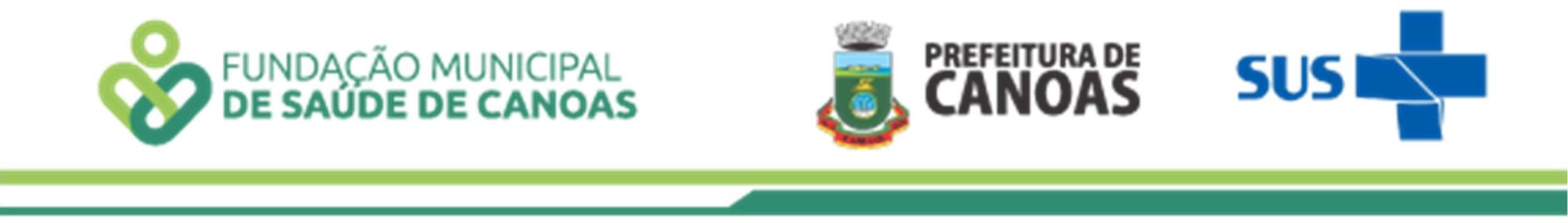 FORMULÁRIO PARA SOLICITAÇÃO DE DESEMPENHO DE     FUNÇÃO DE ORIENTAÇÃO TÉCNICO ACADÊMICA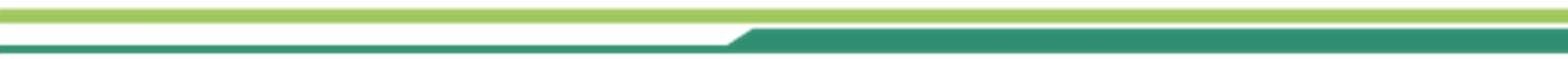 Rua Gal. Salustiano n.º 678 – Mal. Rondon – Canoas/RS     CEP 92.020-310                      Fones: (51) 3059-4922 e 3059-8522          www.fmsc.rs.gov.brANEXO III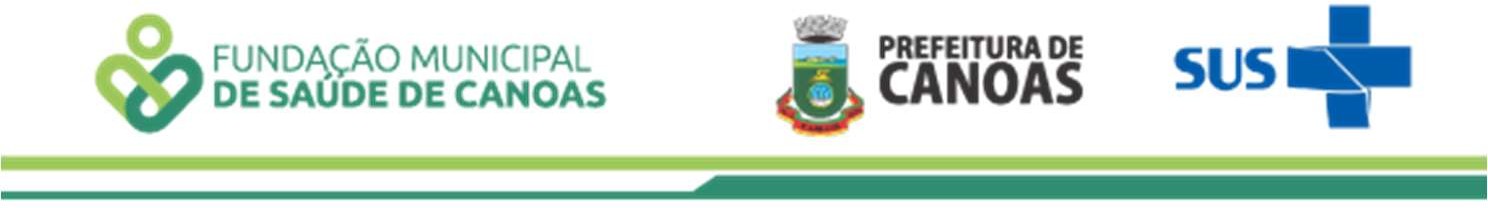 Plano de Atividadesde Orientação Técnico Acadêmica-OTAPreceptor/Supervisor	Gestor Técnico	AlunoANEXO IV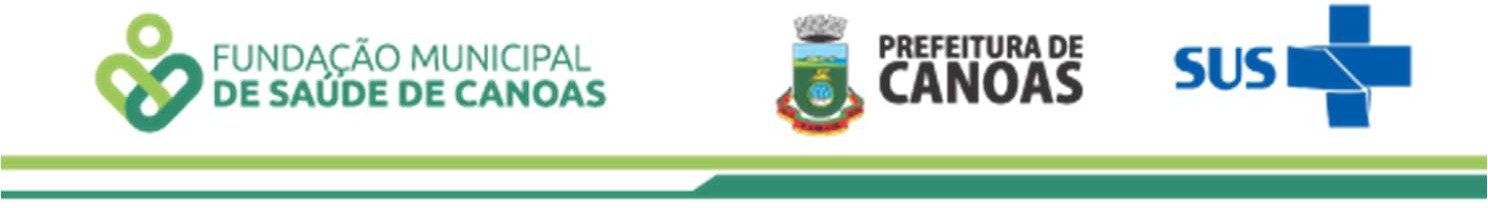 Relatório de Atividadesde Orientação Técnico Acadêmica-OTAA PARTIR DO PLANO DE ATIVIDADES, AVALIE AS ATIVIDADES DESENVOLVIDAS NO PERÍODO:Preceptor/Supervisor	Gestor Técnico	AlunoDADOS DO PROFISSIONALDADOS DO PROFISSIONALNome:Nome:Área de formaçãoÁrea de formaçãoCargo/função:Cargo/função:Lotação:Carga horária semanal:

*Tem redução de carga horária:       Sim                     NãoTelefone(s) (com DDD):Matrícula: E-mail:E-mail:DADOS DA SOLICITAÇÃODADOS DA SOLICITAÇÃOAtividade(s) de orientação técnico acadêmica a ser(em) realizada(s):      Preceptoria de residência      Supervisão de estágios de Graduação      Supervisão de estágios de Cursos Técnicos      Responsabilidade pela Educação PermanenteAtividade(s) de orientação técnico acadêmica a ser(em) realizada(s):      Preceptoria de residência      Supervisão de estágios de Graduação      Supervisão de estágios de Cursos Técnicos      Responsabilidade pela Educação PermanenteLocal onde a(s) atividade(s) será(serão) desenvolvida(s):Local onde a(s) atividade(s) será(serão) desenvolvida(s):Período de realização da(s) atividade(s):Data de início: Data de término:Período de realização da(s) atividade(s):Data de início: Data de término:Dias e horários em que a(s) atividade(s) será(serão) desenvolvida(s):Dias e horários em que a(s) atividade(s) será(serão) desenvolvida(s):Anexar ao formulário os seguintes documentos:Descritivo da trajetória acadêmica e profissional;Cópia autenticada do diploma de graduação;Plano de atividades, conforme Anexo III;Em sendo o caso, cópia(s) autenticada(s) do(s) certificado(s) de conclusão de curso de especialização, na área em que realizará a(s) atividade(s) de Orientação Técnico Acadêmica-OTA;Em sendo o caso, deverá ser apresentada comprovação de experiência acadêmicarelacionada ao processo de ensino-aprendizagem de alunos;Em sendo o caso, a apresentação de cópia(s) autenticada(s) do(s) certificado(s) demestrado, de doutorado, de residência, etc., na área em que realizará a(s) atividade(s) de OTA.Anexar ao formulário os seguintes documentos:Descritivo da trajetória acadêmica e profissional;Cópia autenticada do diploma de graduação;Plano de atividades, conforme Anexo III;Em sendo o caso, cópia(s) autenticada(s) do(s) certificado(s) de conclusão de curso de especialização, na área em que realizará a(s) atividade(s) de Orientação Técnico Acadêmica-OTA;Em sendo o caso, deverá ser apresentada comprovação de experiência acadêmicarelacionada ao processo de ensino-aprendizagem de alunos;Em sendo o caso, a apresentação de cópia(s) autenticada(s) do(s) certificado(s) demestrado, de doutorado, de residência, etc., na área em que realizará a(s) atividade(s) de OTA.Preceptor/Supervisor:Formação/ÁreaUnidade:Núcleo:Tipo de atividade:	(	) Preceptoria	(	) Supervisão de Estágio Aluno de Graduação	(	) Supervisão de Estágio de Aluno de Curso Técnico(	) Responsabilidade pela Educação PermanenteTipo de atividade:	(	) Preceptoria	(	) Supervisão de Estágio Aluno de Graduação	(	) Supervisão de Estágio de Aluno de Curso Técnico(	) Responsabilidade pela Educação PermanenteInformações sobre a(s) atividade(s) de OTA:Informações sobre a(s) atividade(s) de OTA:Residentes/alunos em estágio:Residentes/alunos em estágio:Período de realização da atividade:Período de realização da atividade:AtividadeObjetivoMetodologiaPúblico AlvoPreceptor/Supervisor:Formação/ÁreaUnidade:Núcleo:Tipo de atividade: ( ) Preceptoria ( ) Supervisão de aluno de graduação ( ) Supervisão de aluno técnico ( ) Responsabilidade Educação PermanenteTipo de atividade: ( ) Preceptoria ( ) Supervisão de aluno de graduação ( ) Supervisão de aluno técnico ( ) Responsabilidade Educação PermanenteInformações sobre a(s) atividade(s) de OTA:Informações sobre a(s) atividade(s) de OTA:Residentes/alunos em estágio:Residentes/alunos em estágio:Período de realização da atividade:Período de realização da atividade:Atividade PlanejadaO planejamento foi realizado?Os objetivos foram alcançados?AvaliaçãoOutras atividades realizadas:Outras atividades realizadas:Outras atividades realizadas:Outras atividades realizadas: